GA-016 DINGOEen LED rail-spot met een cilindrische behuizing vervaardigd uit gepoedercoat gegoten aluminium in de beschikbare kleuren wit, zilver en zwart met een matte facetreflector. Het toestel heeft de vorm van een cilinder, hij onderscheidt zich doordat hij naadloos op zijn rail hangt. Subtiel verscholen in de cilinder zit de lichtbron verscholen. Het toestel wordt op 3F-rail gemonteerd en kan daarbij 90° in verschillende richtingen versteld worden.Beschikbaar in volgende afmetingen:
∅85x131Beschermingsgraad:	IP20
Levensduur LED’s:	L80B10 50.000h
Lichtkleur:		CRI80 3000K, 2700K, 4000K
 			CRI90 2700K, 3000K, 3500K, 4000K, 5000K, 2000K, 2400K
Verblindingsgraad:	UGR 4,1
Certificaten:		MacAdam 2-step
Dimbaar:		Beschikbaar met DALI-dimming
Garantie:		5 jaar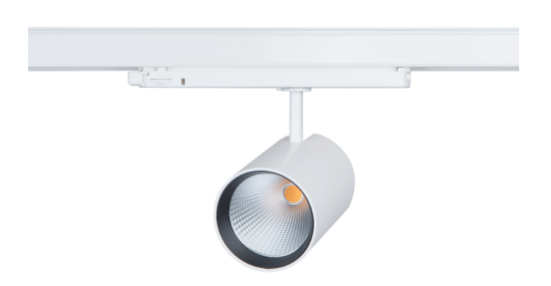 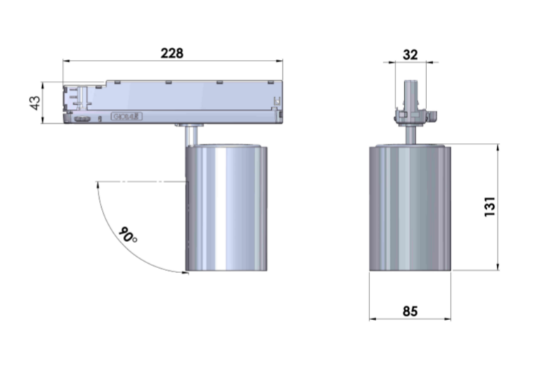 